ΘΕΜΑ: Ένταξη / Τροποποίηση της Πράξης « …………………… » με Κωδικό ΟΠΣ ….. στο Πρόγραμμα  / στα Προγράμματα «……………………… 2021-2027»ΑΠΟΦΑΣΗ Ο ΓΕΝΙΚΟΣ ΓΡΑΜΜΑΤΕΑΣ Έχοντας υπόψη:Τον Κανονισμό (ΕΕ) 2021/1060 του Ευρωπαϊκού Κοινοβουλίου και του Συμβουλίου της 24ης Ιουνίου 2021 για τον καθορισμό κοινών διατάξεων για το Ευρωπαϊκό Ταμείο Περιφερειακής Ανάπτυξης, το Ευρωπαϊκό Κοινωνικό Ταμείο+, το Ταμείο Συνοχής, το Ταμείο Δίκαιης Μετάβασης και το Ευρωπαϊκό Ταμείο Θάλασσας, Αλιείας και Υδατοκαλλιέργειας, και δημοσιονομικών κανόνων για τα εν λόγω Ταμεία και για το Ταμείο Ασύλου, Μετανάστευσης και Ένταξης, το Ταμείο Εσωτερικής Ασφάλειας και το Μέσο για τη Χρηματοδοτική Στήριξη της Διαχείρισης των Συνόρων και την Πολιτική των Θεωρήσεων.Τον Κανονισμό (ΕΕ) 2021/1147 του Ευρωπαϊκού Κοινοβουλίου και του Συμβουλίου της 7ης Ιουλίου 2021 για τη θέσπιση του Ταμείου Ασύλου, Μετανάστευσης και Ένταξης. ήΤον Κανονισμό (ΕΕ) 2021/1148 του Ευρωπαϊκού Κοινοβουλίου και του Συμβουλίου της 7ης Ιουλίου 2021 για τη θέσπιση, ως μέρους του Ταμείου για την Ολοκληρωμένη Διαχείριση των Συνόρων, του Μέσου Χρηματοδοτικής Στήριξης για τη Διαχείριση των Συνόρων και την Πολιτική ΘεωρήσεωνήΤον Κανονισμό (ΕΕ) 2021/1149 του Ευρωπαϊκού Κοινοβουλίου και του Συμβουλίου της 7ης Ιουλίου 2021 για τη θέσπιση του Ταμείου Εσωτερικής Ασφάλειας. Τον ν. 4939/2022 «Κύρωση Κώδικα Νομοθεσίας για την υποδοχή, τη διεθνή προστασία πολιτών τρίτων χωρών και ανιθαγενών και την προσωρινή προστασία σε περίπτωση μαζικής εισροής εκτοπισθέντων αλλοδαπών» (Α’ 111).Τον ν. 4914/2022 «Διαχείριση, έλεγχος και εφαρμογή αναπτυξιακών παρεμβάσεων για την Προγραμματική Περίοδο 2021-2027, σύσταση Ανώνυμης Εταιρείας «Εθνικό Μητρώο Νεοφυών Επιχειρήσεων Α.Ε.» και άλλες διατάξεις» (Α’ 61).Τον ν. 4825/2021 «Αναμόρφωση διαδικασιών απελάσεων και επιστροφών πολιτών τρίτων χωρών, προσέλκυση επενδυτών και ψηφιακών νομάων, ζητήματα αδειών διαμονής και διαδικασιών χορήγησης διεθνούς προστασίας, διατάξεις αρμοδιότητας Υπουργείου Μετανάστευσης και Ασύλου και Υπουργείου Προστασίας του Πολίτη και άλλες επείγουσες διατάξεις» (Α’ 157) και ειδικότερα το άρθρο 44. Τον ν. 4622/2019 «Επιτελικό Κράτος: οργάνωση, λειτουργία και διαφάνεια της Κυβέρνησης, των κυβερνητικών οργάνων και της κεντρικής δημόσιας διοίκησης» (A’ 133).Τον ν. 4375/2016 «Οργάνωση και λειτουργία Υπηρεσίας Ασύλου, Αρχής Προσφυγών, Υπηρεσίας Υποδοχής και Ταυτοποίησης σύσταση Γενικής Γραμματείας Υποδοχής, προσαρμογή της Ελληνικής Νομοθεσίας προς τις διατάξεις της Οδηγίας 2013/32/ΕΕ του Ευρωπαϊκού Κοινοβουλίου και του Συμβουλίου “σχετικά με τις κοινές διαδικασίες για τη χορήγηση και ανάκληση του καθεστώτος διεθνούς προστασίας (αναδιατύπωση)” (L 180/29.6.2013), διατάξεις για την εργασία δικαιούχων διεθνούς προστασίας και άλλες διατάξεις» (Α’ 51)  και ειδικότερα τα άρθρα 76 έως 79 και 81, όπως ισχύουν. Το άρθρο 90 του «Κώδικα Νομοθεσίας για την Κυβέρνηση και τα Κυβερνητικά Όργανα» που κωδικοποιήθηκε με το άρθρο πρώτο του π.δ. 63/2005 (Α’ 98) και διατηρήθηκε σε ισχύ με την παρ. 22 του άρθρου 119 του ν. 4622/2019 (Α΄133). Το π.δ. 4/2020 «Σύσταση Υπουργείου Μετανάστευσης και Ασύλου, καθορισμός των αρμοδιοτήτων του και ανακατανομή αρμοδιοτήτων μεταξύ Υπουργείων» (Α’ 4).Το π.δ. 18/2020 «Μετονομασία και σύσταση Γενικών και Ειδικών Γραμματειών στο Υπουργείο Μετανάστευσης και Ασύλου» (Α’ 34).Το π.δ. 106/2020  «Οργανισμός Υπουργείου Μετανάστευσης και Ασύλου» (Α’ 255).Το π.δ. 77/2022 «Ίδρυση Κλειστών Ελεγχόμενων Δομών (Κ.Ε.Δ.) και κατάργηση Κέντρων Υποδοχής και Ταυτοποίησης (Κ.Υ.Τ.) - Τροποποίηση του π.δ. 106/2020 «Οργανισμός Υπουργείου Μετανάστευσης και Ασύλου»» (Α΄ 212).Το π.δ. 20/2023 «Κατάργηση της Γενικής Διεύθυνσης Συντονισμού και Διαχείρισης Προγραμμάτων Μετανάστευσης και Εσωτερικών Υποθέσεων (Γ.Δ.ΣΥ.Δ.Μ.Ε.Υ.)- Τροποποίηση του π.δ. 106/2020 «Οργανισμός Υπουργείου Μετανάστευσης και Ασύλου» (Α’ 255).» (Α’ 43).Το π.δ. 79/2023 «Διορισμός Υπουργών, Αναπληρωτών Υπουργών και Υφυπουργών» (A’131) .Την υπ' αρ. 125888/06.04.2023 κοινή απόφαση των Υπουργών Ανάπτυξης και Επενδύσεων και Μετανάστευσης και Ασύλου με θέμα  «Διάρθρωση της Ειδικής Υπηρεσίας Συντονισμού και Διαχείρισης Προγραμμάτων Μετανάστευσης και Εσωτερικών Υποθέσεων και καθορισμός των τυπικών και ουσιαστικών προσόντων του προσωπικού που μετακινείται ή αποσπάται σε αυτήν, σύμφωνα με το άρθρο 76 του ν. 4375/2016.» (B’ 2203). Την υπ’ αρ. 269397/2023 κοινή απόφαση των υπουργών Ανάπτυξης και Επενδύσεων και Μετανάστευσης και Ασύλου «Σύστημα Διαχείρισης και Ελέγχου των Προγραμμάτων των Ταμείων Μετανάστευσης και Εσωτερικών Υποθέσεων (ΤΑΜΕΥ) (Ταμείο Ασύλου, Μετανάστευσης και Ένταξης -ΤΑΜΕ, Ταμείο Εσωτερικής Ασφαλείας-ΤΕΑ και Μέσο για τη Χρηματοδοτική Στήριξη της Διαχείρισης των Συνόρων και την Πολιτική Θεωρήσεων-ΜΔΣΘ)» (Β’ 3400). Την υπό στοιχεία C(2022) 8160/10.11.2022 εκτελεστική απόφαση της Ευρωπαϊκής Επιτροπής για την έγκριση του Προγράμματος της Ελλάδας για στήριξη από το Ευρωπαϊκό Ταμείο Ασύλου, Μετανάστευσης και Ένταξης (ΤΑΜΕ/AMIF), όπως έχει τροποποιηθεί και ισχύει με την υπό στοιχεία C(2023) 9273/20.12.2023 εκτελεστική απόφαση.ήτην υπό στοιχεία C(2022) 8306/15.11.2022 εκτελεστική απόφαση της Ευρωπαϊκής Επιτροπής για την έγκριση του Προγράμματος της Ελλάδας για στήριξη από το Μέσο Χρηματοδοτικής Στήριξης για τη Διαχείριση των Συνόρων και την Πολιτική Θεωρήσεων, ως μέρος του Ταμείου για την Ολοκληρωμένη Διαχείριση των Συνόρων (ΜΔΣΘ/BMVI),  όπως τροποποιήθηκε και ισχύει με την υπό στοιχεία C(2023) 6439/19.09.2023 εκτελεστική απόφαση.ήτην υπό στοιχεία C(2022) 8922/30.11.2022 εκτελεστική απόφαση της Ευρωπαϊκής Επιτροπής για την έγκριση του Προγράμματος της Ελλάδας για στήριξη από το Ταμείο Εσωτερικής Ασφάλειας (ΤΕΑ/ISF). Τον υπ’ αριθμό 2016/C 202/02 από 7.6.2016 Χάρτη των Θεμελιωδών Δικαιωμάτων της Ευρωπαϊκής Ένωσης.Την υπ’ αρ. _____/__.__._____ απόφαση με την οποία εγκρίθηκαν η __η εξειδίκευση και ο προγραμματισμός των προσκλήσεων υποβολής προτάσεων.Την υπ’ αρ. _____/__.__._____ (ΑΔΑ: ______________) απόφαση της Επιτροπής Παρακολούθησης των Προγραμμάτων των Ταμείων Μετανάστευσης & Εσωτερικών Υποθέσεων, με την οποία εγκρίθηκαν η μεθοδολογία και τα κριτήρια επιλογής των πράξεων του/ων Ειδικών Στόχου (ων), όπως περιγράφονται και εξειδικεύονται στο συνημμένο στην πρόσκληση έγγραφο.Την με αρ. πρωτ. ……… πρόσκληση της Ε.Υ.ΣΥ.Δ.-Μ.Ε.Υ. με τίτλο «…………»  για την υποβολή προτάσεων στο πλαίσιο του Προγράμματος «…...» της Προγραμματικής Περιόδου 2021-2027.  Τo με ID …. – …/…/…. (ημερομηνία)  – ώρα: … Τεχνικό Δελτίο Πράξης του φορέα «…………………….» προς την Ε.Υ.ΣΥ.Δ.-Μ.Ε.Υ. για την ένταξη της πράξης στο Πρόγραμμα «…………………»,Τη με αριθμ. πρωτ. ………………………………………. Απόφαση του Προϊσταμένου της Ειδικής Υπηρεσίας Συντονισμού & Διαχείρισης Προγραμμάτων Μετανάστευσης & Εσωτερικών Υποθέσεων (ΕΥΣΥΔ-ΜΕΥ)  για τον ορισμό Επιτροπής Αξιολόγησης των προτάσεων (αιτήσεων χρηματοδότησης πράξεων), στο πλαίσιο της με αριθμ. πρωτ. ………………………………. πρόσκλησης της ΕΥΔ (ΑΔΑ : …).  (εφόσον αφορά)Το αποτέλεσμα της αξιολόγησης, όπως αυτό αποτυπώνεται στο ΟΠΣ και καταγράφεται στα έγγραφα τεκμηρίωσης της θετικής αξιολόγησης της πρότασης και ειδικότερα (στον Πίνακα Κατάταξης των προτάσεων που έχουν αξιολογηθεί – σε περίπτωση χρήσης της μεθόδου συγκριτικής αξιολόγησης), στη Λίστα Ελέγχου Πληρότητας – Επιλεξιμότητας, και στο Φύλλο Αξιολόγησης Πράξης,Την με αρ. πρωτ. ………………. θετική εισήγηση του προϊσταμένου της Διαχειριστικής Αρχής του Προγράμματος.Αποφασίζει την ένταξη/τροποποίηση της πράξης «……………………………………….» με κωδικό ΟΠΣ ….. στο Πρόγραμμα «……………………… 2021-2027». (ή στην περίπτωση πράξεων που αφορούν σε παραπάνω από ένα Πρόγραμμα ή περισσότερες κατηγορίες περιφέρειας)την ένταξη / τροποποίηση της πράξης «…………………………………..» με κωδικό ΟΠΣ ….. στο/α Πρόγραμμα/τα «……………………… 2021-2027» ως εξής:Η πράξη συγχρηματοδοτείται από ……………….. (αναγράφεται/νται ολογράφως το/α Ταμείο/α).Α. ΣΤΟΙΧΕΙΑ ΠΡΑΞΗΣΑΝΤΙΚΕΙΜΕΝΟ ΤΡΟΠΟΠΟΙΗΣΗΣ ΤΗΣ ΠΡΑΞΗΣ(Στην αρχική έκδοση της απόφασης ένταξης το πεδίο δεν εμφανίζεται και συμπληρώνεται εφόσον η απόφαση ένταξης τροποποιείται)(Συμπληρώνεται μόνο στις περιπτώσεις πράξεων που υλοποιούνται από περισσότερους δικαιούχους)Η συγχρηματοδοτούμενη δημόσια δαπάνη για τον υπολογισμό της στήριξης της Ένωσης ανέρχεται σε ....… €. Το ανώτατο ποσό συνεισφοράς της Ένωσης ανέρχεται σε …. €, το οποίο αντιστοιχεί στο ..% της συνολικής επιλέξιμης δημόσιας δαπάνης της Πράξης.Το ποσό της συνολικής δημόσιας δαπάνης που δεν εγγράφεται στο ΠΔΕ ανέρχεται σε ……………….. € και χρηματοδοτείται ή θα χρηματοδοτηθεί από ……………. (πηγή χρηματοδότησης) (το σημείο 11 συμπληρώνεται εφόσον το φυσικό αντικείμενο της πράξης χρηματοδοτείται ή έχει χρηματοδοτηθεί και από άλλες πηγές χρηματοδότησης, αλλιώς το σημείο 11 διαγράφεται).Για την πράξη, οι τυχόν εφαρμοζόμενες επιλογές απλοποιημένου κόστους είναι οι εξής:  Η πληρωμή της πράξης γίνεται με …………… Το είδος πληρωμής καθίσταται δεσμευτικό για όλες τις σχετιζόμενες πληρωμές της πράξης. (Η ΔΑ καθορίζει το είδος πληρωμής της πράξης: άμεση πληρωμή, έμμεση πληρωμή-επιχορήγηση, έμμεση πληρωμή-Ειδικός Λογαριασμός και άλλου είδους πληρωμή)Β. ΣΤΟΙΧΕΙΑ ΕΓΓΡΑΦΗΣ ΠΡΑΞΗΣ ΣΤΟ ΠΡΟΓΡΑΜΜΑ ΔΗΜΟΣΙΩΝ ΕΠΕΝΔΥΣΕΩΝΗ δημόσια δαπάνη της πράξης που προτείνεται για εγγραφή στο Πρόγραμμα Δημοσίων Επενδύσεων ανέρχεται σε …………………€.  Η δημόσια δαπάνη της πράξης επιμερίζεται ως ακολούθως: * Ο κωδικός εναρίθμου τίθεται σε ισχύ μετά την έγκριση της ΣΑ από τον Υπουργό.Η συγχρηματοδοτούμενη δημόσια δαπάνη, η οποία προτείνεται για εγγραφή στο ΠΔΕ ανέρχεται σε ………………€. Η διαφορά οφείλεται σε ………………….. (Η φράση «Η διαφορά οφείλεται σε …………………..» συμπληρώνεται μόνο στις περιπτώσεις που η δημόσια δαπάνη που προτείνεται για εγγραφή στο ΠΔΕ (σημείο 14) περιλαμβάνει και μη επιλέξιμα ποσά για χρηματοδότηση από το Πρόγραμμα, οπότε και αναφέρεται η αιτιολογία της δυνατότητας εγγραφής τους στο ΠΔΕ, βάσει των κατηγοριών μη επιλέξιμων δαπανών του σημείου γ) παρ. 3 άρθρου 66του Ν. 4914/2022) Γ. ΟΡΟΙ ΧΡΗΜΑΤΟΔΟΤΗΣΗΣΟ δικαιούχος υποχρεούται να τηρήσει τους όρους της απόφασης ένταξης και να υλοποιήσει την πράξη, σύμφωνα με τους όρους και τον χρονικό προγραμματισμό αυτής, καθώς και να τηρήσει τις υποχρεώσεις που παρατίθενται στο συνημμένο Παράρτημα Ι, το οποίο αποτελεί αναπόσπαστο μέρος της απόφασης ένταξης.  (ή σε ενδεχόμενη τροποποίηση της απόφασης ένταξης) Ο δικαιούχος υποχρεούται να τηρήσει τους όρους της απόφασης ένταξης και να υλοποιήσει την πράξη, σύμφωνα με τους όρους και τον χρονικό προγραμματισμό αυτής, καθώς και να τηρήσει τις υποχρεώσεις που έχει αναλάβει, όπως αυτές παρατίθενται στο Παράρτημα Ι της αρχικής απόφασης ένταξης, οι οποίες δεν τροποποιούνται με την παρούσα. Σε περίπτωση που η υλοποίηση της πράξης αποκλίνει από τους όρους της απόφασης ένταξης, η ΔΑ επανεξετάζει την πράξη και μπορεί να προβεί στην ανάκληση της απόφασης ένταξής της. Ο ΓΕΝΙΚΟΣ ΓΡΑΜΜΑΤΕΑΣΣΥΝΗΜΜΕΝΑΠαράρτημα Ι : ΥΠΟΧΡΕΩΣΕΙΣ ΔΙΚΑΙΟΥΧΩΝ, το οποίο αποτελεί αναπόσπαστο μέρος της Απόφασης Ένταξης. (δεν επισυνάπτεται σε τροποποίηση της απόφασης ένταξης, καθώς συμπληρώνεται η δεύτερη παράγραφος στο σημείο Γ. Όροι Χρηματοδότησης)ΚΟΙΝΟΠΟΙΗΣΗ 	Φορέας Χρηματοδότησης (Δ/νση …..)Κύριος της Πράξης (έργου)Φορέας Λειτουργίας και ΣυντήρησηςΥπουργείο Ανάπτυξης και Επενδύσεων, Διεύθυνση Δημοσίων Επενδύσεων, Νίκης 5-7, Αθήνα (κοινοποιείται ηλεκτρονικά μέσω του ΟΠΣ) ……………………….. Παράρτημα Ι : ΥΠΟΧΡΕΩΣΕΙΣ ΔΙΚΑΙΟΥΧΩΝΟ Δικαιούχος της Πράξης «……………………..» αναλαμβάνει να τηρήσει τις παρακάτω υποχρεώσεις :  1.  ΤΗΡΗΣΗ ΚΟΙΝΟΤΙΚΩΝ ΚΑΙ ΕΘΝΙΚΩΝ ΚΑΝΟΝΩΝ   Να τηρεί την Κοινοτική και Εθνική Νομοθεσία κατά την εκτέλεση της πράξης και ιδίως όσον αφορά τις δημόσιες συμβάσεις έργων, μελετών, προμηθειών και υπηρεσιών και την απασχόληση προσωπικού, τις κρατικές ενισχύσεις, την ισότητα μεταξύ ανδρών και γυναικών, τη μη διάκριση,  την προσβασιμότητα Ατόμων με Αναπηρίες, και τα Θεμελιώδη Δικαιώματα του ανθρώπου σύμφωνα με τον Χάρτη Θεμελιωδών Δικαιωμάτων της Ευρωπαϊκής Ένωσης.  2.  ΥΛΟΠΟΙΗΣΗ ΠΡΑΞΗΣ   Να τηρεί τα χρονοδιαγράμματα υλοποίησης της πράξης, όπως αυτά αποτυπώνονται στην απόφαση ένταξης της πράξης, καθώς και να τηρεί την προθεσμία ενεργοποίησης του/των υποέργων τα οποία θεωρούνται κρίσιμα για την υλοποίηση της πράξης και για τα οποία η Διαχειριστική Αρχή/Ενδιάμεσος Φορέας (ΔΑ/ΕΦ) έχει ορίσει προθεσμία για την ενεργοποίησή τους.Τυχόν αποκλίσεις από τους όρους της απόφασης ένταξης ή του χρονικού προγραμματισμού της εκτέλεσης του/των υποέργου/ων, όπως προσδιορίζεται στην απόφαση ένταξης της πράξης δύναται να επιφέρει την επιβολή λήψης διορθωτικών μέτρων εντός συγκεκριμένων προθεσμιών αλλά και την ανάκληση της απόφασης ένταξης της πράξης, εφόσον οι εν λόγω αποκλίσεις κριθούν αδικαιολόγητες ή δεν υλοποιηθούν τα διορθωτικά μέτρα εντός της ταχθείσας περιόδου συμμόρφωσης.   Να διασφαλίζει το λειτουργικό αποτέλεσμα της πράξης, λαμβάνοντας όλα τα απαραίτητα μέτρα για το σκοπό αυτό.   Να διασφαλίζει τη λειτουργία και συντήρηση της πράξης επένδυσης σε υποδομές ή παραγωγική επένδυση, λαμβάνοντας όλα τα απαραίτητα μέτρα, με βάση το κανονιστικό πλαίσιο του φορέα λειτουργίας και συντήρησης της πράξης και των αντίστοιχων αρμοδιοτήτων του, στην περίπτωση που ο φορέας λειτουργίας και συντήρησης της πράξης δεν ταυτίζεται με το δικαιούχο αυτής.  Να λαμβάνει έγκριση από τη ΔΑ/ΕΦ για τις διαδικασίες της διακήρυξης, ανάθεσης και εκτέλεσης / τροποποίησης δημοσίων συμβάσεων.Να υποβάλλει αίτημα εξέτασης στη ΔΑ/ΕΦ για τροποποίηση του Τεχνικού Παραρτήματος Υλοποίησης Υποέργου με Ίδια Μέσα και να λαμβάνει την έγκρισή του. Να ενημερώνει έγκαιρα την ΔΑ/ΕΦ σχετικά με την εξέλιξη της πράξης και να αποστέλλει όλα τα σχετικά έγγραφα που αφορούν στη φυσική και οικονομική υλοποίηση της πράξης έως και την ολοκλήρωσή της, σύμφωνα με τις διαδικασίες του συστήματος διαχείρισης και ελέγχου.   Να πραγματοποιεί όλες τις απαραίτητες ενέργειες, για την ενημέρωση του ΟΠΣ με τα δεδομένα και έγγραφα της πράξης που υλοποιεί και ειδικότερα τα δεδομένα και έγγραφα προγραμματισμού και υλοποίησης, τα δεδομένα χρηματοοικονομικής διαχείρισης, παρακολούθησης του φυσικού και οικονομικού αντικειμένου και δεικτών, επαληθεύσεων και ελέγχων, αξιολόγησης πράξεων και γενικότερα τα δεδομένα που διασφαλίζουν τη διαδρομή ελέγχου της πράξης.  Να διασφαλίζει την ακρίβεια, την ποιότητα και πληρότητα των στοιχείων που υποβάλλει στο ΟΠΣ, σύμφωνα με το χρονικό πλαίσιο που προβλέπεται στις σχετικές διατάξεις και να πραγματοποιεί διασύνδεση των Πληροφοριακών Συστημάτων του με το ΟΠΣ για την αυτόματη υποβολή στοιχείων, εφόσον απαιτείται.  Να εφαρμόζει τις διαδικασίες για τη συλλογή, επεξεργασία, αποθήκευση και μεταβίβαση των δεδομένων δεικτών των πράξεων, σύμφωνα με τα όσα ορίζονται στα αντίστοιχα Δελτία Ταυτότητας Δεικτών και τις οδηγίες της ΔΑ/ΕΦ. Τα δεδομένα δεικτών, κατά περίπτωση απολογίζουν ανά φύλο (άνδρες-γυναίκες).   Να σέβεται τα θεμελιώδη δικαιώματα και να τηρεί τις αρχές που αναγνωρίζονται ιδίως από τον Χάρτη Θεμελιωδών Δικαιωμάτων της Ευρωπαϊκής Ένωσης.   3.    ΠΡΟΣΤΑΣΙΑ ΘΕΜΕΛΙΩΔΩΝ ΔΙΚΑΙΩΜΑΤΩΝ  Οι πράξεις των δικαιούχων θα πρέπει να εναρμονίζονται με τον Χάρτη Θεμελιωδών Δικαιωμάτων της Ευρωπαϊκής Ένωσης. Ιδιαίτερα θα πρέπει να διασφαλίζεται:  (α) η προάσπιση και προαγωγή της ισότητας μεταξύ ανδρών και γυναικών. Η πράξη δεν θα πρέπει να έχει διαφορετικό αντίκτυπο στις γυναίκες και στους άντρες. Σημειώνεται ότι η αρχή της ισότητας δεν αποκλείει τη διατήρηση ή τη θέσπιση μέτρων που προβλέπουν ειδικά πλεονεκτήματα υπέρ του υποεκπροσωπούμενου φύλου.  (β) η αποτροπή κάθε διάκρισης λόγω φύλου, φυλετικής ή εθνοτικής καταγωγής, θρησκείας ή πεποιθήσεων, αναπηρίας, ηλικίας ή γενετήσιου προσανατολισμού κλπ.   (γ) η εξασφάλιση αξιοπρεπούς διαβίωσης. Η πράξη θα πρέπει να είναι συμβατή με τα προβλεπόμενα στον Χάρτη Θεμελιωδών Δικαιωμάτων ότι (i) κάθε πρόσωπο που διαμένει και διακινείται νομίμως εντός της Ένωσης έχει δικαίωμα στις παροχές κοινωνικής ασφάλισης και στα κοινωνικά πλεονεκτήματα, σύμφωνα με το δίκαιο της Ένωσης και τις εθνικές νομοθεσίες και πρακτικές, και (ii) προκειμένου να καταπολεμηθεί ο κοινωνικός αποκλεισμός και η φτώχεια, αναγνωρίζεται και γίνεται σεβαστό το δικαίωμα κοινωνικής αρωγής και στεγαστικής βοήθειας προς εξασφάλιση αξιοπρεπούς διαβίωσης σε όλους όσους δεν διαθέτουν επαρκείς πόρους, σύμφωνα με τους κανόνες που ορίζονται στο δίκαιο της Ένωσης και τις εθνικές νομοθεσίες και πρακτικές.  (δ) διασφάλιση λοιπών θεμάτων. Η υλοποίηση της Πράξης θα πρέπει να είναι απόλυτα συμβατή με τα προβλεπόμενα στον Χάρτη Θεμελιωδών Δικαιωμάτων της Ε.Ε. όσον αφορά στη διασφάλιση των ακόλουθων και την αποτροπή κάθε κινδύνου για τα ακόλουθα:   - Ανθρώπινη αξιοπρέπεια, δικαίωμα στη ζωή κάθε ανθρώπου, δικαίωμα στην ακεραιότητα του προσώπου.   - Απαγόρευση των βασανιστηρίων και των απάνθρωπων ή εξευτελιστικών ποινών ή μεταχείρισης, απαγόρευση της δουλείας και της αναγκαστικής εργασίας.  - Δικαίωμα Ασύλου, και  απαγόρευση ομαδικών απελάσεων και απαγόρευση απομάκρυνσης ατόμου ή απέλασης ή έκδοσης προς κράτος όπου διατρέχει σοβαρό κίνδυνο να του επιβληθεί η ποινή του θανάτου ή να υποβληθεί σε βασανιστήρια ή άλλη απάνθρωπη ή εξευτελιστική ποινή ή μεταχείριση.  - Διασφάλιση της προστασίας σε περίπτωση απομάκρυνσης, απέλασης και έκδοσης.  - Διασφάλιση της διπλωματικής και προξενικής προστασίας στο έδαφος τρίτων χωρών (που δεν ανήκουν στην Ευρωπαϊκή Ένωση), όταν η δική τους χώρα δεν διαθέτει διπλωματική αντιπροσωπεία σε αυτές τις τρίτες χώρες, στον ίδιο βαθμό που απολαύουν των αντίστοιχων δικαιωμάτων οι υπήκοοι του εν λόγω κράτους μέλους.  - Δικαίωμα πραγματικής προσφυγής και αμερόληπτου δικαστηρίου.  (δ) η εξασφάλιση της προσβασιμότητας των ατόμων με αναπηρία. Η πράξη θα πρέπει να διασφαλίζει την προσβασιμότητα των ατόμων με αναπηρία σύμφωνα με το ισχύον θεσμικό πλαίσιο. Σε περίπτωση κατά την οποία μία πράξη έχει ήδη συμβασιοποιηθεί και δεν έχει γίνει πρόβλεψη για τα ΑΜΕΑ, εφόσον απαιτείται από τη φύση της πράξης και την κείμενη νομοθεσία, θα πρέπει να τεκμηριώνεται ότι ο δυνητικός δικαιούχος θα αναλάβει όλες τις δαπάνες προσαρμογής για εξασφάλιση προσβασιμότητας για ΑΜΕΑ με δικά του έξοδα. 4.    ΠΡΟΣΤΑΣΙΑ ΠΡΟΣΩΠΙΚΩΝ ΔΕΔΟΜΕΝΩΝ  Όταν ο δικαιούχος υπέχει θέση «Εκτελούντος την Επεξεργασία» οφείλει:  Να είναι σε γνώση του και να συμμορφώνεται με την ισχύουσα ενωσιακή και κοινοτική νομοθεσία και ειδικότερα: τον Καν. 679/2016 «Γενικός Κανονισμός για την Προστασία Δεδομένων», τον ν. 4624/2019 (Α’ 137 «Αρχή Προστασίας Δεδομένων Προσωπικού Χαρακτήρα, μέτρα εφαρμογής του Καν. (ΕΕ) 2016/679 για την προστασία των φυσικών προσώπων έναντι της επεξεργασίας δεδομένων προσωπικού χαρακτήρα, ενσωμάτωση στην εθνική νομοθεσία της Οδηγίας (ΕΕ) 2016/680 και άλλες διατάξεις και τις σχετικές οδηγίες και αποφάσεις της Αρχής Προστασίας Δεδομένων Προσωπικού Χαρακτήρα.  Να αναλάβει πλήρως τις υποχρεώσεις που απορρέουν, όσον αφορά στην προστασία και ασφάλεια των δεδομένων προσωπικού χαρακτήρα που τυχόν θα υποβάλλει σε επεξεργασία ή/και περιέλθουν καθ’ οιανδήποτε τρόπο σε γνώση του κατά την εκπλήρωση των καθηκόντων του και να συμμορφώνεται πλήρως προς τις οδηγίες και υποχρεώσεις που θέτει ο «Υπεύθυνος Επεξεργασίας».  Να διασφαλίζει ότι πρόσβαση στα ανωτέρω δεδομένα προσωπικού χαρακτήρα θα έχουν μόνο τα εντεταλμένα στελέχη του, που θα εξουσιοδοτηθούν να επεξεργαστούν τα δεδομένα προσωπικού χαρακτήρα και θα αναλάβουν δέσμευση τήρησης εμπιστευτικότητας. Δεν προσλαμβάνει άλλον εκτελούντα την επεξεργασία χωρίς προηγούμενη ειδική ή γενική γραπτή άδεια του υπευθύνου επεξεργασίας.  Να θέτει στη διάθεση του υπευθύνου επεξεργασίας κάθε απαραίτητη πληροφορία προς απόδειξη της συμμόρφωσης προς τις υποχρεώσεις που του αναλογούν και επιτρέπει και διευκολύνει τους ελέγχους που διενεργούνται.   Να λαμβάνει κάθε εύλογο μέτρο για να διασφαλίσει ότι τα δεδομένα προσωπικού χαρακτήρα τα οποία θα επεξεργαστεί περιορίζονται στα ελάχιστα αναγκαία που απαιτούνται σε σχέση με τους σκοπούς που καθορίζονται.  Να διατηρεί τα δεδομένα προσωπικού χαρακτήρα για περίοδο που περιορίζεται από την περίοδο που απαιτείται από το σκοπό της επεξεργασίας.  Να ενημερώνει τα υποκείμενα των δεδομένων για τον σκοπό και τη νομική βάση της επεξεργασίας, τους αποδέκτες των δεδομένων και τις τυχόν διαβιβάσεις τους καθώς και το χρονικό διάστημα διατήρησης των δεδομένων τους.  Να εφαρμόζει πολιτικές, διαδικασίες, καθώς και οργανωτικά και τεχνικά μέσα προστασίας των δεδομένων προσωπικού χαρακτήρα, συμπεριλαμβανομένων και των διαδικασιών διαχείρισης ασφάλειας πληροφοριών ώστε να αποτρέπεται τυχαία ή παράνομη καταστροφή, απώλεια, αλλοίωση, μη εξουσιοδοτημένη αποκάλυψη, μη εξουσιοδοτημένη πρόσβαση και άλλες παράνομες ή μη εξουσιοδοτημένες μορφές επεξεργασίας, σύμφωνα με την ισχύουσα νομοθεσία.  5.  ΧΡΗΜΑΤΟΔΟΤΗΣΗ ΠΡΑΞΗΣ   Να λειτουργεί μηχανισμό πιστοποίησης εκτέλεσης της πράξης, ο οποίος θα εξασφαλίζει τον αποτελεσματικό έλεγχο της ποιότητας και ποσότητας των υλικών, των υπηρεσιών και του τελικού παραδοτέου αποτελέσματος, καθώς και να εφαρμόζει εσωτερικές διαδικασίες ελέγχου των πληρωμών, ο οποίος θα εξασφαλίζει τη νομιμότητα και κανονικότητά τους.  Να τηρεί ξεχωριστή λογιστική μερίδα για την πράξη, στην οποία θα καταχωρούνται όλες οι δαπάνες που αντιστοιχούν πλήρως προς τις πραγματικές δαπάνες που δηλώνονται στην ΔΑ/ΕΦ, μέσω των Δελτίων Δήλωσης Δαπανών.   Να υποβάλλει (εφόσον απαιτείται από τη φύση του έργου) στην ΔΑ (ή εναλλακτικά στον ΕΦ) και στην Λογιστική Αρχή, μετά την ολοκλήρωση της πράξης στοιχεία για τους δημιουργούμενους τόκους από τη χρηματοοικονομική διαχείριση των διατιθέμενων πόρων.  Σημειώνεται ότι σε περίπτωση που το ποσό των συνολικών επιχορηγήσεων από φορείς της Γενικής Κυβέρνησης υπερβεί τις τρεις χιλιάδες (3.000) ευρώ συνολικά ετησίως, οι επιχορηγούμενοι φορείς, οι οποίοι εμπίπτουν στο πεδίο εφαρμογής του άρθρου 83 του ν. 4727/2020, οφείλουν να αναρτούν στο Μητρώο Επιχορηγούμενων Φορέων του Προγράμματος Διαύγεια (https://mef.diavgeia.gov.gr/) τα στοιχεία των δαπανών οι οποίες αφορούν στα ποσά των επιχορηγήσεων κατά την ως άνω διάταξη. 6.  ΕΠΙΣΚΕΨΕΙΣ – ΕΠΑΛΗΘΕΥΣΕΙΣ – ΕΛΕΓΧΟΙ   Να θέτει στη διάθεση, εφόσον ζητηθούν, καθ’ όλη τη διάρκεια εκτέλεσης της πράξης και για όσο χρόνο ο δικαιούχος υποχρεούται για την τήρησή τους, όλα τα έγγραφα, δικαιολογητικά και στοιχεία της πράξης, στην ΔΑ/ΕΦ, Λογιστική, Αρχή Ελέγχου, Επιτροπή Παρακολούθησης και σε όλα τα ελεγκτικά όργανα της Ελλάδας και της Ευρωπαϊκής Ένωσης.  Να αποδέχεται επιτόπιους ελέγχους από όλα τα αρμόδια εθνικά και ευρωπαϊκά ελεγκτικά όργανα, τόσο στην έδρα του, όσο και στους χώρους υλοποίησης της πράξης του δικαιούχου και τυχόν αναδόχων του, και να διευκολύνει τον έλεγχο προσκομίζοντας οποιοδήποτε στοιχείο που αφορά την εκτέλεση της πράξης, εφόσον ζητηθεί.  7.  ΠΡΟΒΟΛΗ ΚΑΙ ΕΠΙΚΟΙΝΩΝΙΑ   Να αποδέχεται τη συμπερίληψή του στον κατάλογο των πράξεων του Προγράμματος που δημοσιοποιεί η οικεία ΔΑ ή/και ο ΕΦ στην ιστοσελίδα που παρέχονται πληροφορίες για το Πρόγραμμα ή /και στη διαδικτυακή πύλη https://tamey.gov.gr/, κατά τα προβλεπόμενα στο άρθρο 49 του Καν. 1060/2021, και στον οποίο αναφέρονται:   η επωνυμία του δικαιούχου [και στην περίπτωση δημοσίων συμβάσεων η επωνυμία του αναδόχου], [και εάν ο δικαιούχος είναι φυσικό πρόσωπο το ονοματεπώνυμό του],   ο τίτλος, ο σκοπός και τα αναμενόμενα ή πραγματικά επιτεύγματα της πράξης,  η ημερομηνία έναρξης της πράξης και η αναμενόμενη ή πραγματική ημερομηνία ολοκλήρωσή της,   το συνολικό κόστος της πράξης, το οικείο ταμείο και ο ειδικός στόχος, το ποσοστό ενωσιακής συγχρηματοδότησης,   η ένδειξη της τοποθεσίας ή ο γεωεντοπισμός για την οικεία πράξη και τη συγκεκριμένη χώρα,   τον τύπο της παρέμβασης για την πράξη σύμφωνα με το άρθρο 73 του Καν. 1060/2021.   Να λαμβάνει όλα τα μέτρα προβολής και επικοινωνίας  που προβλέπονται στο άρθρο 50  του Κανονισμού 1060/2021 και ειδικότερα:   Να παρέχει στον επίσημο ιστότοπο που διατηρεί, εάν διατηρεί, και στους ιστότοπους κοινωνικής δικτύωσής του σύντομη περιγραφή της πράξης, ανάλογη προς το επίπεδο της στήριξης, που περιλαμβάνει τους στόχους και τα αποτελέσματά της και αναφορά της χρηματοδοτικής στήριξης από την Ένωση.  Να παρέχει δήλωση όπου επισημαίνεται η στήριξη από την Ένωση κατά τρόπο εμφανή επί εγγράφων και υλικού επικοινωνίας σχετικά με την υλοποίηση της πράξης, που προορίζονται για το κοινό ή για τους συμμετέχοντες. Να αναρτά ανθεκτική πλάκα ή πινακίδα, σε σημείο εύκολα ορατό από το κοινό, αμέσως μόλις ξεκινήσει η φυσική υλοποίηση πράξεων που περιλαμβάνουν φυσικές επενδύσεις ή μόλις εγκατασταθεί εξοπλισμός που έχει αγοραστεί, σε πράξεις  που στηρίζονται από το ΤΑΜΕ, το ΤΕΑ ή το ΜΔΣΘ, των οποίων το συνολικό κόστος υπερβαίνει τα 100.000 ευρώ. Οι ανθεκτικές πλάκες ή πινακίδες, σχεδιάζονται σύμφωνα με τα τεχνικά χαρακτηριστικά που καθορίζονται στο Παράρτημα ΙΧ του Καν. 1060/2021 και παρουσιάζουν το έμβλημα της Ένωσης.Να τοποθετεί αφίσα ελάχιστου μεγέθους Α3 ή ισοδύναμη ηλεκτρονική εικόνα, σε τοποθεσία που είναι σαφώς ορατή στο κοινό, με πληροφόρηση σχετικά με την πράξη και επισήμανσης της στήριξης από τα ταμεία, σε πράξεις που δεν εμπίπτουν στην υποχρέωση πινακίδων ή πλακών.Να διασφαλίσει ότι, όταν ο δικαιούχος είναι φυσικό πρόσωπο, στο μέτρο του δυνατού, ότι οι κατάλληλες πληροφορίες με την επισήμανση της στήριξης από τα Ταμεία, είναι διαθέσιμες σε τοποθεσία που είναι ορατή στο κοινό ή μέσω ηλεκτρονικής εικόνας.Να διοργανώνει εκδήλωση ή δραστηριότητα επικοινωνίας με τη συμμετοχή της Επιτροπής και της ΔΑ/ΕΦ, σε εύθετο χρόνο, για πράξεις στρατηγικής σημασίας και πράξεις των οποίων το συνολικό κόστος υπερβαίνει τα 10 εκ. ευρώ.Να διασφαλίζει ειδικές απαιτήσεις για τη δημόσια προβολή πληροφοριών σχετικά με τη στήριξη από τα Ταμεία, για πράξεις που στηρίζονται από το ΤΑΜΕ, το ΤΕΑ και το ΜΔΣΘ, που μπορεί να προσδιορίζονται στην Απόφαση Ένταξης, όταν αυτό δικαιολογείται για λόγους ασφάλειας και δημόσιας τάξης σύμφωνα με το άρθρο 69, παρ. 5 του Καν. 1060/2021.Να εξασφαλίζει διαμέσου των συμβατικών ρητρών ότι οι τελικοί αποδέκτες πράξεων χρηματοδοτικών μέσων, συμμορφώνονται με τις απαιτήσεις της ανάρτησης ανθεκτικών πλακών ή πινακίδων.Να ορίζει στέλεχος επαφής για θέματα επικοινωνίας και δημοσιότητας και να αποστέλλει τα στοιχεία επικοινωνίας του στην ΔΑ/ΕΦ. Να δημιουργεί και να διατηρεί αρχείο φωτογραφιών και κατά περίπτωση βίντεο από τα διάφορα στάδια εξέλιξης της δράσης, κατάλληλα και για την παρακολούθηση της υλοποίησης και για επικοινωνιακή προβολή, το οποίο θα παραχωρείται στην ΔΑ/ΕΦ, εφόσον ζητηθεί.   8.    ΤΗΡΗΣΗ ΣΤΟΙΧΕΙΩΝ ΚΑΙ ΔΙΚΑΙΟΛΟΓΗΤΙΚΩΝ ΑΠΟ ΔΙΚΑΙΟΥΧΟΥΣ   Να τηρεί και να ενημερώνει φάκελο πράξης με όλα τα στοιχεία που αφορούν στην εκτέλεση της πράξης έως την ολοκλήρωση, την αποπληρωμή και τη λειτουργία της. Στο φάκελο της πράξης να τηρούνται όλα τα δικαιολογητικά έγγραφα σχετικά με τις δαπάνες και τους λογιστικούς ελέγχους για διάστημα πέντε (5) ετών, από την 31 Δεκεμβρίου του έτους κατά το οποίο πραγματοποιείται η τελευταία πληρωμή προς το δικαιούχο ή για την περίοδο που προσδιορίζεται στους κανόνες κρατικών ενισχύσεων (για πράξεις ήσσονος σημασίας) . Η ΔΑ/ΕΦ ενημερώνει τον δικαιούχο για την ημερομηνία έναρξης της περιόδου διαθεσιμότητας των εγγράφων κατά την ολοκλήρωση της πράξης. Τα ανωτέρω στοιχεία και δικαιολογητικά έγγραφα διατηρούνται είτε υπό τη μορφή πρωτοτύπων, ή επικαιροποιημένων αντιγράφων των πρωτοτύπων ή σε κοινώς αποδεκτούς φορείς δεδομένων, περιλαμβανομένων των ηλεκτρονικών εκδόσεων των πρωτότυπων εγγράφων ή εγγράφων που υπάρχουν μόνο σε ηλεκτρονική μορφή.  Να κοινοποιεί στην αρμόδια ΔΑ (ή εναλλακτικά στον ΕΦ) το έντυπο Ε.Ι.1_5 «Κατάσταση τήρησης φακέλου Πράξης», στο οποίο, μεταξύ άλλων, καταγράφονται τα στοιχεία ταυτότητας και η διεύθυνση των φορέων στους οποίους τηρούνται στοιχεία και έγγραφα, καθώς και η μορφή υπό την οποία θα τηρούνται, το αργότερο με την υποβολή του πρώτου Δελτίου Δήλωσης Δαπάνης.   Να τηρεί ειδικότερους όρους ή περιορισμούς που τίθενται από το ειδικό θεσμικό πλαίσιο εφαρμογής της πράξης ή που τίθενται από την ΔΑ/ΕΦ.   Να τηρεί τις ακόλουθες μακροχρόνιες δεσμεύσεις, προκειμένου οι πράξεις να διατηρήσουν το δικαίωμα της συνεισφοράς των Ταμείων:Για πράξεις επένδυσης σε υποδομή ή παραγωγική επένδυση, εντός πέντε (5) ετών από την τελική πληρωμή ή εντός της προθεσμίας που ορίζεται στους κανόνες περί κρατικών ενισχύσεων να μην επέλθει:  παύση ή μετεγκατάσταση μιας παραγωγικής δραστηριότητας εκτός της περιοχής προγράμματος  αλλαγή του ιδιοκτησιακού καθεστώτος ενός στοιχείου υποδομής η οποία παρέχει σε μια εταιρεία ή δημόσιο οργανισμό αδικαιολόγητο πλεονέκτημα  ουσιαστική μεταβολή που επηρεάζει τη φύση, τους στόχους ή την εφαρμογή των όρων που θα μπορούσαν να υπονομεύσουν τους αρχικούς στόχους. Άλλες μακροχρόνιες δεσμεύσεις που ορίζονται από την ΔΑ/ΕΦ του Προγράμματος ή καθορίζονται από το θεσμικό πλαίσιο που διέπει την πράξη. Η τήρηση των μακροχρονίων υποχρεώσεων επιβεβαιώνονται, μετά την ολοκλήρωση της πράξης, με διοικητικές ή και επιτόπιες επαληθεύσεις από την ΔΑ/ΕΦ. (Στην περίπτωση που η υποχρέωση τήρησης των μακροχρονίων δεσμεύσεων μεταβιβάζεται σε άλλο φορέα, αυτός προσδιορίζεται και η υποχρέωση αφορά αυτόν τον φορέα).  9. ΕΙΔΙΚΟΙ ΟΡΟΙΚατά την Ένταξη συμπληρώνονται: τυχόν ειδικοί όροι που προβλέπονται σε ειδικό θεσμικό πλαίσιο ή και ορίζονται από την αρμόδια ΔΑ/ΕΦ και τους οποίους υποχρεούται να τηρήσει ο δικαιούχος της πράξης.  στις περιπτώσεις πράξεων, η υλοποίηση των οποίων περιλαμβάνει επιλογή φορέων ή/και φυσικών προσώπων από τον Δικαιούχο στη βάση πρόσκλησης εκδήλωσης ενδιαφέροντος, και για τις οποίες τα απαραίτητα στοιχεία (π.χ. περιγραφή διαδικασίας επιλογής, κριτήρια κλπ.) δεν εξετάστηκαν κατά την αξιολόγηση, αναφέρεται ότι: [Ο Δικαιούχος υποχρεούται να λαμβάνει έγκριση από την ΔΑ/ΕΦ της πρόσκλησης εκδήλωσης ενδιαφέροντος προς φορείς ή/και φυσικά πρόσωπα πριν την έκδοσή της, καθώς και για οποιαδήποτε σημαντική τροποποίησή της.]  Αγ.Ι.Ρέντης,  Αρ. Πρωτ.: …….Προς: Πίνακας ΑποδεκτώνΕΠΙΜΕΡΙΣΜΟΣ ΠΡΑΞΗΣ ΣΕ ΠΡΟΓΡΑΜΜΑΤΑ / ΠΡΟΤΕΡΑΙΟΤΗΤΕΣΕΠΙΜΕΡΙΣΜΟΣ ΠΡΑΞΗΣ ΣΕ ΠΡΟΓΡΑΜΜΑΤΑ / ΠΡΟΤΕΡΑΙΟΤΗΤΕΣΕΠΙΜΕΡΙΣΜΟΣ ΠΡΑΞΗΣ ΣΕ ΠΡΟΓΡΑΜΜΑΤΑ / ΠΡΟΤΕΡΑΙΟΤΗΤΕΣΕΠΙΜΕΡΙΣΜΟΣ ΠΡΑΞΗΣ ΣΕ ΠΡΟΓΡΑΜΜΑΤΑ / ΠΡΟΤΕΡΑΙΟΤΗΤΕΣΠρόγραμμαΕιδικός ΣτόχοςΚατηγορία περιφέρειας Συγχρηματοδοτούμενη δημόσια δαπάνη1.Κωδικός Πράξης /MIS (ΟΠΣ): 2. Κωδικός COFOG23.Δικαιούχος:4.Κωδικός Δικαιούχου:5.Φυσικό αντικείμενο της πράξης:5.Φυσικό αντικείμενο της πράξης:6. Παραδοτέα πράξης6. Παραδοτέα πράξηςΚΩΔ. ΔΕΙΚΤΗΟΝΟΜΑΣΙΑ ΔΕΙΚΤΗΜΟΝΑΔΑ ΜΕΤΡΗΣΗΣΚΑΤΗΓΟΡΙΑ ΠΕΡΙΦΕΡΕΙΑΣ (για ΕΚΤ, ΕΤΠΑ) ΤΙΜΗ ΣΤΟΧΟΣ ΧΡΟΝΟΔΙΑΓΡΑΜΜΑ ΥΛΟΠΟΙΗΣΗΣΗ ημερομηνία έναρξης της πράξης ορίζεται η ………………….Η ημερομηνία λήξης της πράξης ορίζεται η ……………………..Η ανάληψη της υποχρέωσης για ……….……. του υποέργου «…………….….» πραγματοποιείται έως ……..(+)(Συμπληρώνεται από τη ΔΑ, εφόσον απαιτείται, η ανάληψη της υποχρέωσης για τις κατηγορίες ενεργειών του υποέργου, όπως αποτυπώνονται στο εγκεκριμένο ΤΔΠ, τμήμα ΣΤ, πεδία για τον χρονικό προγραμματισμό απαραίτητων ενεργειών για την έναρξη του υποέργου το οποίο έχει κριθεί ως κύριο-κρίσιμο. Η ημερομηνία προσδιορίζεται από τη ΔΑ λαμβάνοντας υπόψη τον χρονοπρογραμματισμό του δικαιούχου, όπως αυτός αποτυπώνεται στο ΤΔΠ.Στην περίπτωση που έχουν κριθεί (από τη ΔΑ) περισσότερα του ενός υποέργα ως κύρια-κρίσιμα, το σημείο 9 επαναλαμβάνεται για τα υποέργα που έχουν κριθεί ως κύρια-κρίσιμα.) ΚΑΤΑΝΟΜΗ ΚΟΣΤΟΥΣ ΠΡΑΞΗΣΚΑΤΑΝΟΜΗ ΚΟΣΤΟΥΣ ΠΡΑΞΗΣΣΥΝΟΛΙΚΗ ΔΗΜΟΣΙΑ ΔΑΠΑΝΗΙΔΙΩΤΙΚΗ ΣΥΜΜΕΤΟΧΗΣΥΝΟΛΙΚΟ ΚΟΣΤΟΣ ΠΡΑΞΗΣΣΥΓΧΡΗΜΑΤΟΔΟΤΟΥΜΕΝΗ ΔΗΜΟΣΙΑ ΔΑΠΑΝΗ ΠΡΑΞΗΣΚΑΤΑΝΟΜΗ ΔΗΜΟΣΙΑΣ ΔΑΠΑΝΗΣ ΑΝΑ ΣΥΝΔΙΚΑΙΟΥΧΟΚΑΤΑΝΟΜΗ ΔΗΜΟΣΙΑΣ ΔΑΠΑΝΗΣ ΑΝΑ ΣΥΝΔΙΚΑΙΟΥΧΟΚΑΤΑΝΟΜΗ ΔΗΜΟΣΙΑΣ ΔΑΠΑΝΗΣ ΑΝΑ ΣΥΝΔΙΚΑΙΟΥΧΟΚΩΔ. ΔΙΚΑΙΟΥΧΟΥΔΙΚΑΙΟΥΧΟΣΣΥΝΟΛΙΚΗ ΔΗΜΟΣΙΑ ΔΑΠΑΝΗΣΥΝΟΛΟΕΠΙΛΟΓΕΣ ΑΠΛΟΠΟΙΗΜΕΝΟΥ ΚΟΣΤΟΥΣΕΠΙΛΟΓΕΣ ΑΠΛΟΠΟΙΗΜΕΝΟΥ ΚΟΣΤΟΥΣΕΠΙΛΟΓΕΣ ΑΠΛΟΠΟΙΗΜΕΝΟΥ ΚΟΣΤΟΥΣΕΠΙΛΟΓΕΣ ΑΠΛΟΠΟΙΗΜΕΝΟΥ ΚΟΣΤΟΥΣΕΠΙΛΟΓΕΣ ΑΠΛΟΠΟΙΗΜΕΝΟΥ ΚΟΣΤΟΥΣΕΠΙΛΟΓΕΣ ΑΠΛΟΠΟΙΗΜΕΝΟΥ ΚΟΣΤΟΥΣΕΠΙΛΟΓΕΣ ΑΠΛΟΠΟΙΗΜΕΝΟΥ ΚΟΣΤΟΥΣΕΠΙΛΟΓΕΣ ΑΠΛΟΠΟΙΗΜΕΝΟΥ ΚΟΣΤΟΥΣΕΠΙΛΟΓΕΣ ΑΠΛΟΠΟΙΗΜΕΝΟΥ ΚΟΣΤΟΥΣΒΔΑΠΑΝΕΣ βάσει απλοποιημένου κόστουςΠαράμετροι ΕφαρμογήςΠαράμετροι ΕφαρμογήςΠαράμετροι ΕφαρμογήςΠαράμετροι ΕφαρμογήςΕπιλέξιμες Δαπάνες που καλύπτονται από την ΕΑΚΠροϋποθέσεις πληρωμής για Β1 και Β2Β.1ΔΑΠΑΝΕΣ βάσει  ΜΟΝΑΔΙΑΙΟΥ ΚΟΣΤΟΥΣ (Unit Cost)Μοναδιαίο ΚόστοςΜονάδα ΜέτρησηςΣυνολικός  Αριθμός ΜονάδωνΕπιλέξιμος Αριθμός ΜονάδωνΒ.1(+)Β.1-1ΔΑΠΑΝΕΣ βάσει ΜΟΝΑΔΙΑΙΟΥ ΚΟΣΤΟΥΣ (Unit Cost)-Άμεσες Δαπάνες προσωπικούΒ.1-1(+)Β.2ΔΑΠΑΝΕΣ βάσει  ΚΑΤ’ ΑΠΟΚΟΠΗ ΠΟΣΟΥ (Lump Sum)Σταθερό ΠοσόΣταθερό ΠοσόΣταθερό ΠοσόΣταθερό ΠοσόΒ.2(+)Β.3ΚΑΤ’ ΑΠΟΚΟΠΗ ΧΡΗΜΑΤΟΔΟΤΗΣΗ (Flat Rate Financing)Σταθερό ΠοσοστόΣταθερό ΠοσοστόΣταθερό ΠοσοστόΣταθερό ΠοσοστόΒ.3.1Δαπάνες βάσει ποσοστού επί των επιλέξιμων άμεσων δαπανών προσωπικού (έως 40%)Β.3.2Δαπάνες για αμοιβές προσωπικού βάσει ποσοστού επί των άμεσων δαπανών της πράξης εκτός δημοσίων συμβάσεων άνω των ορίων (έως 20%)Β.3.3Άλλη κατ’ αποκοπή χρηματοδότηση (βάσει μεθοδολογίας)Β.4ΕΜΜΕΣΕΣ ΔΑΠΑΝΕΣΒ.4.1Έμμεσες δαπάνες βάσει ποσοστού  επί των επιλέξιμων άμεσων δαπανών  προσωπικού (έως 15%)Β.4.2Έμμεσες δαπάνες βάσει ποσοστού επί του συνόλου των επιλέξιμων άμεσων δαπανών (έως 7%)Β.4.3Έμμεσες δαπάνες  βάσει ποσοστού 25% επί των επιλέξιμων άμεσων δαπανών (δράσεις ΕΤΑΚ )Β.4.4Έμμεσες δαπάνες  βάσει ποσοστού επί των επιλέξιμων άμεσων δαπανών ( έως 25%)Ελεύθερο κείμενο που συμπληρώνεται από τη ΔΑ.Για κάθε μια από τις κατηγορίες Β1. Δαπάνες βάσει μοναδιαίου κόστους (Unit Cost) και Β2. Δαπάνες βάσει κατ’ αποκοπή ποσού (Lump Sum) η ΔΑ συμπληρώνει αναλυτικά τα έγγραφα τεκμηρίωσης, δηλαδή τα δικαιολογητικά έγγραφα που τεκμηριώνουν την υλοποίηση κάθε μονάδας φυσικού αντικειμένου και πρέπει να τηρούνται από το Δικαιούχο και να είναι διαθέσιμα εφόσον ζητηθούν. Επιπλέον, η ΔΑ συμπληρώνει σε τι αφορά κάθε κατηγορία δαπανών βάσει απλοποιημένου κόστους που έχει επιλεγεί στον ανωτέρω Πίνακα, εφόσον κρίνεται σκόπιμη μια αναλυτικότερη αναφορά από αυτήν του πεδίου εφαρμογής του ανωτέρω Πίνακα. Παράδειγμα: Το μοναδιαίο κόστος (Unit Cost) (αα1) αφορά …………..ήΤο κατ’ αποκοπή ποσό (Lump Sum) (αα…) αφορά  ……….. (φυσικό αντικείμενο)	ΚΩΔ. ΣΑΚΩΔ. Πράξης ΣΑ (ΚΩΔ. Εναρίθμου)*Πρόταση εγγραφήςΕνεργός Ενάριθμος (που συνεχίζει να πληρώνει την πράξη)Σύνολο Π/Υ(Ενάριθμος)  (Νέο Έργο ΠΔΕ / Τροποποίηση)(Ναι/Όχι)(Ενάριθμος με το σύνολο των απαλλοτριώσεων)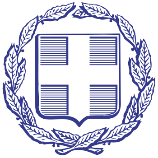 